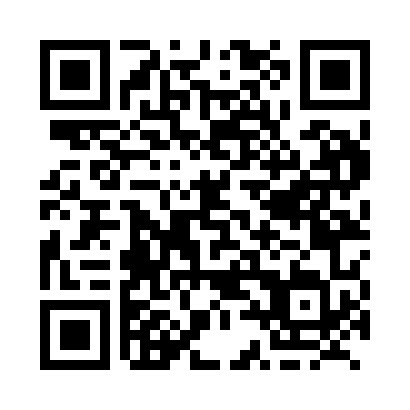 Prayer times for Kilfoil, New Brunswick, CanadaMon 1 Jul 2024 - Wed 31 Jul 2024High Latitude Method: Angle Based RulePrayer Calculation Method: Islamic Society of North AmericaAsar Calculation Method: HanafiPrayer times provided by https://www.salahtimes.comDateDayFajrSunriseDhuhrAsrMaghribIsha1Mon3:385:411:346:599:2711:302Tue3:385:421:346:599:2711:303Wed3:395:421:346:599:2611:294Thu3:405:431:356:599:2611:285Fri3:415:441:356:599:2611:286Sat3:435:441:356:599:2511:277Sun3:445:451:356:599:2511:268Mon3:455:461:356:589:2411:259Tue3:475:471:356:589:2411:2310Wed3:485:481:366:589:2311:2211Thu3:505:491:366:589:2211:2112Fri3:515:501:366:579:2211:2013Sat3:535:501:366:579:2111:1814Sun3:545:511:366:579:2011:1715Mon3:565:521:366:569:1911:1516Tue3:585:531:366:569:1911:1417Wed3:595:541:366:559:1811:1218Thu4:015:551:366:559:1711:1119Fri4:035:561:366:559:1611:0920Sat4:055:581:366:549:1511:0721Sun4:065:591:376:539:1411:0622Mon4:086:001:376:539:1311:0423Tue4:106:011:376:529:1211:0224Wed4:126:021:376:529:1111:0025Thu4:146:031:376:519:1010:5926Fri4:166:041:376:509:0810:5727Sat4:176:051:376:509:0710:5528Sun4:196:071:376:499:0610:5329Mon4:216:081:376:489:0510:5130Tue4:236:091:366:479:0310:4931Wed4:256:101:366:479:0210:47